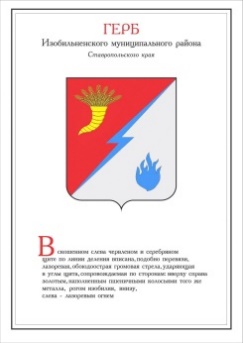 ДУМА ИЗОБИЛЬНЕНСКОГО городского округаСТАВРОПОЛЬСКОГО КРАЯПЕРВОГО СОЗЫВАРЕШЕНИЕ17 декабря 2021 года                     г. Изобильный                                   №579О плане работы Думы Изобильненского городского округаСтавропольского края на первое полугодие 2022 годаВ соответствии со статьей 4 Регламента Думы Изобильненского городского округа Ставропольского края, утвержденного решением Думы Изобильненского городского округа Ставропольского края от 20 февраля 2018 года №89 Дума Изобильненского городского округа Ставропольского края РЕШИЛА:1. Утвердить план работы Думы Изобильненского городского округа Ставропольского края на первое полугодие 2022 года согласно приложению.2. Настоящее решение вступает в силу со дня его принятия.Председатель Думы Изобильненского городского округа Ставропольского края                                                               А.М. РоговПЛАН работы Думы Изобильненского городского округа Ставропольского края на первое полугодие 2022 годаI. Вопросы, подлежащие рассмотрению на заседании Думы Изобильненского городского округа:II. Нормотворческая работа Думы городского округаIII. Работа комитетов Думы городского округаПриложение к решению Думы Изобильненского городского округа Ставропольского краяот 17 декабря 2021 года №579№Наименование мероприятийСрокипроведенияОтветственные12341.Отчет Главы Изобильненского городского округа Ставропольского края о результатах его деятельности, деятельности администрации Изобильненского городского округа за 2021 год, в том числе о решении вопросов, поставленных Думой Изобильненского городского округа Ставропольского края февральГлава Изобильненского городского округа Ставропольского края (далее – Глава городского округа)администрация Изобильненского городского округа Ставропольского края (далее - администрация городского округа)2.Отчет о результатах деятельности Думы Изобильненского городского округа Ставропольского края за 2021 годфевральпредседатель Думы Изобильненского городского округа Ставропольского края (далее – председатель Думы городского округа)аппарат Думы Изобильненского городского округа Ставропольского края (далее – аппарат Думы городского округа)комитеты Думы Изобильненского городского округа Ставропольского (далее – комитеты Думы городского округа)12343.Об итогах деятельности отдела МВД России по Изобильненскому городскому округу Ставропольского края за 2021 годфевральотдел МВД России по Изобильненскому городскому округу Ставропольского края4.Об исполнении бюджета Изобильненского городского округа Ставропольского края за 2021 годапрельадминистрация городского округакомитет Думы Изобильненского городского округа Ставропольского края по вопросам бюджета и экономики (далее – комитет по вопросам бюджета)  Контрольно-счетный орган Изобильненского городского округа Ставропольского края (далее – Контрольно-счетный орган)5.Об исполнении бюджета Изобильненского городского округа Ставропольского края за I квартал 2022 годаапрельадминистрация городского округакомитет по вопросам бюджетаКонтрольно-счетный орган6.Об утверждении реестра муниципального имущества Изобильненского городского округа Ставропольского краяапрельадминистрация городского округакомитет Думы Изобильненского городского округа Ставропольского края по вопросам управления собственностью городского округа, промышленности, транспорта, связи и коммунального хозяйства (далее – комитет по вопросам управления собственностью городского округа)Контрольно-счетный орган7.О результатах мониторинга правоприменения в Думе Изобильненского городского округа Ставропольского края за 2021 годапрельаппарат Думы городского округакомитет Думы Изобильненского городского округа Ставропольского края по вопросам законности и местного самоуправления (далее – комитет по вопросам законности)12348.9.10.11.Отчет о выполнении прогнозного плана (программы) приватизации муниципального имущества, находящегося в собственности Изобильненского городского округа Ставропольского края, за 2021 годО ходе выполнения Плана мероприятий по выполнению наказов избирателей депутатам Думы Изобильненского городского округа первого созыва, утвержденного решением Думы Изобильненского городского округа Ставропольского края от 17 августа 2018 года №166Об утверждении Программы ком-плексного развития транспортной инфраструктуры Изобильненского городского округа Ставропольского краяОб утверждении Программы комплексного развития системы коммунальной инфраструктуры Изобильненского городского округа Ставропольского краяапрельапрельапрельапрельадминистрация городского округакомитет по вопросам управления собственностью городского округаадминистрация городского округакомитет по вопросам управления собственностью городского округадепутаты Думы городского округаадминистрация городского округакомитет по вопросам управления собственностью городского округаадминистрация городского округакомитет по вопросам управления собственностью городского округа12.О практике реализации органами местного самоуправления Изобильненского городского округа собственных полномочий в сфере оказания поддержки социально ориентированным некоммерческим организациям, благотворительной деятельности и добровольчеству (волонтерству) и мерах, направленных на повышение эффективности данной деятельностииюньадминистрация городского округакомитет Думы городского округа по социальной политике, вопросам здравоохранения, образования, культуры, спорта и взаимоотношений с общественными организациями (далее – комитет по социальным вопросам)123413.Об утверждении Порядка принятия лицами, замещающими муниципальные должности в органах местного самоуправления Изобильненского городского округа Ставропольского края и осуществляющими свои полномочия на постоянной основе, почетных и специальных званий, наград и иных знаков отличия (за исключением научных и спортивных) иностранных государств, международных организаций, политических партий, иных общественных объединений и других организацийиюньаппарат Думы городского округаадминистрация городского округакомитет по вопросам законности14.15. О внесении изменений в Порядок командирования Главы Изобильненского городского округа Ставропольского края, муниципальных служащих органов местного самоуправления Изобильненского городского округа Ставропольского края, утвержденный решением Думы Изобильненского городского округа Ставропольского края от 28 февраля 2020 года №373О Порядке принятия к исполнению наказов избирателей, данных депутатам Думы Изобильненского городского округа Ставропольского краяиюньиюньадминистрация городского округакомитет по вопросам законностиКонтрольно-счетный органаппарат Думы городского округакомитет по вопросам управления собственностью городского округа16.О плане работы Думы Изобильненского городского округа Ставропольского края на период до сентября 2022 годаиюньаппарат Думы городского округа17.Сообщение депутатов Думы Изобильненского городского округа Ставропольского края о реализации своих прав и исполнении депутатских полномочийиюньГлинин В.И.Овсянников С.А.123418.О внесении изменений в бюджет Изобильненского городского округа Ставропольского края на 2022 год и плановый период 2023 и 2024 годовпо мере необходимостикомитет Думы городского округа по вопросам депутатской деятельности, этике и Регламенту профильные комитетыадминистрация городского округакомитет по вопросам бюджета Контрольно-счетный орган19.О внесении изменений в ранее принятые правовые акты Думы городского округа с целью приведения их в соответствие с действующим законодательствомрегулярноаппарат Думы городского округакомитеты Думы городского округа20.О признании утратившими силу некоторых решений Думы городского округапо мере необходимости аппарат Думы городского округакомитеты Думы городского округа администрация городского округа1.Участие в проработке проектов законов Ставропольского края, направленных Думой Ставропольского края в органы местного самоуправления городского округа для внесения в них замечаний и предложенийрегулярнокомитеты Думы городского округааппарат Думы городского округаадминистрация городского округа2.Разработка в порядке законодательной инициативы собственных проектов законов Ставропольского края и внесение их в Думу Ставропольского краяпо мере необходимостикомитеты Думы городского округааппарат Думы городского округаадминистрация городского округа 12341.Рассмотрение проектов правовых актов Думы Изобильненского городского округа Ставропольского края и выработка по ним заключений весьпериодкомитеты Думы городского округа2.Подготовка собственных проектов правовых актов и внесение их на рассмотрение Думы Изобильненского городского округа Ставропольского краяпо собственному планукомитеты Думы городского округа3.3.1.Осуществление контрольных функций за выполнением правовых актов Думы Изобильненского городского округа Ставропольского края:о реализации администрацией Изобильненского городского округа Ставропольского края полномочий по формированию и распоряжению муниципальным жилищным фондом;весьпериодапрелькомитеты Думы городского округаадминистрация городского округакомитет по вопросам управления собственностью городского округа3.2.о ходе выполнения решения Думы городского округа от 27 августа 2021 года №529 «О деятельности органов местного самоуправления Изобильненского городского округа Ставропольского края, направленной на сохранение, использование и популяризацию объектов культурного наследия (памятников истории и культуры), находящихся в собственности Изобильненского городского округа Ставропольского края»;июньадминистрация городского округакомитет по социальным вопросам 3.3.о ходе выполнения решения Думы городского округа от 26 февраля 2021 года №469 «Об утверждении Положения об инициативном бюджетировании в Изобильненском городском округе Ставропольского края»;июньадминистрация городского округакомитет по вопросам бюджета 12343.4.3.4.о ходе выполнения решения Думы городского округа от 21 декабря 2018 года №215 «Об эффективности деятельности территориальных управлений администрации Изобильненского городского округа по решению возложенных на них задач и осуществлению вмененных функций»;о ходе выполнения решения Думы городского округа от 21 декабря 2018 года №215 «Об эффективности деятельности территориальных управлений администрации Изобильненского городского округа по решению возложенных на них задач и осуществлению вмененных функций»;июньиюньадминистрация городского округакомитет по вопросам законности 3.5.3.5.о ходе выполнения решения Думы Изобильненского городского округа Ставропольского края от           28 февраля 2020 года №380 «О запросе комитета Думы Изобильненского городского округа Ставропольского края по аграрным вопросам, землепользованию и природопользованию от 11 февраля 2020 года»;о ходе выполнения решения Думы Изобильненского городского округа Ставропольского края от           28 февраля 2020 года №380 «О запросе комитета Думы Изобильненского городского округа Ставропольского края по аграрным вопросам, землепользованию и природопользованию от 11 февраля 2020 года»;июньиюньадминистрация городского округакомитет Думы городского округа по аграрным вопросам, землепользованию и природопользованию3.6.о ходе выполнения решений Думы городского округа о безвозмездной передаче объектов недвижимости муниципального имущества в сфере водоснабжения и водоотведения Изобильненского городского округа Ставропольского края в государственную собственность Ставропольского краяо ходе выполнения решений Думы городского округа о безвозмездной передаче объектов недвижимости муниципального имущества в сфере водоснабжения и водоотведения Изобильненского городского округа Ставропольского края в государственную собственность Ставропольского краяиюньиюньадминистрация городского округакомитет по вопросам управления собственностью городского округаадминистрация городского округакомитет по вопросам управления собственностью городского округаадминистрация городского округакомитет по вопросам управления собственностью городского округаIV. Организационная работаIV. Организационная работаIV. Организационная работаIV. Организационная работаIV. Организационная работаIV. Организационная работаIV. Организационная работаIV. Организационная работа1.Заседания Думы Изобильненского городского округа Ставропольского краяЗаседания Думы Изобильненского городского округа Ставропольского краяне реже одного раза в три месяцане реже одного раза в три месяцапредседатель Думы городского округааппарат Думы городского округапредседатель Думы городского округааппарат Думы городского округапредседатель Думы городского округааппарат Думы городского округа12342.Заседания комитетов Думы Изобильненского городского округа Ставропольского краясогласно планамработыпредседатель Думы городского округааппарат Думы городского округапредседатели комитетов Думы городского округадепутаты Думы городского округа3.Проведение публичных слушанийпо проектам решений:«О внесении изменений в Устав Изобильненского городского округа Ставропольского края»;по мере необходимостипредседатель Думы городского округааппарат Думы городского округапредседатели комитетов Думы городского округа«О внесении изменений в Устав Изобильненского городского округа Ставропольского края»;по мере необходимостипредседатель Думы городского округааппарат Думы городского округапредседатели комитетов Думы городского округа«Об исполнении бюджета Изобильненского городского округа Ставропольского края за 2021 год»апрельадминистрация городского округакомитет по вопросам бюджетаКонтрольно-счетный орган4.5.Совещания у председателя Думы Изобильненского городского округа Ставропольского краяЗаседания Президиума Думы Изобильненского городского округа Ставропольского краяпо мере необходимостипо мере необходимостипредседатель Думы городского округааппарат Думы городского округапредседатель Думы городского округааппарат Думы городского округа6.Организация методической и практической помощи депутатам Думы городского округа в осуществлении ими собственных полномочийвесьпериодаппарат Думы городского округа12347.Участие в организационных и торжественных мероприятиях, проводимых администрацией городского округа на территории городского округавесьпериодпредседатель Думы городского округааппарат Думы городского округа8.Обеспечение информирования населения Изобильненского городского округа Ставропольского края о деятельности Думы городского округа и ее правовых актах через СМИ и официальный сайт Думы городского округавесьпериодаппарат Думы городского округаV. Работа по исполнению отдельных депутатских обязанностейV. Работа по исполнению отдельных депутатских обязанностейV. Работа по исполнению отдельных депутатских обязанностейV. Работа по исполнению отдельных депутатских обязанностей1.Подготовка депутатами Думы городского округа сведений о своих доходах, расходах, об имуществе и обязательствах имущественного характера, а также о доходах, расходах, об имуществе и обязательствах имущественного характера своих супруги (супруга) и несовершеннолетних детей за 2021 годI квартал2022годадепутаты Думы городского округааппарат Думы городского округа2.Отчет депутатов Думы городского округа перед избирателями о своей деятельностипо отдельному графикудепутаты Думы городского округааппарат Думы городского округа3.Проведение депутатами Думы городского округа приема избирателей по личным вопросампо отдельному графикудепутаты Думы городского округааппарат Думы городского округа4.Осуществление организационных и контрольных функций по реализации наказов избирателей, данных депутатам в период предвыборной кампании 2017 года весь периоддепутаты Думы городского округааппарат Думы городского округа